Sample OSOCC Operations Cycle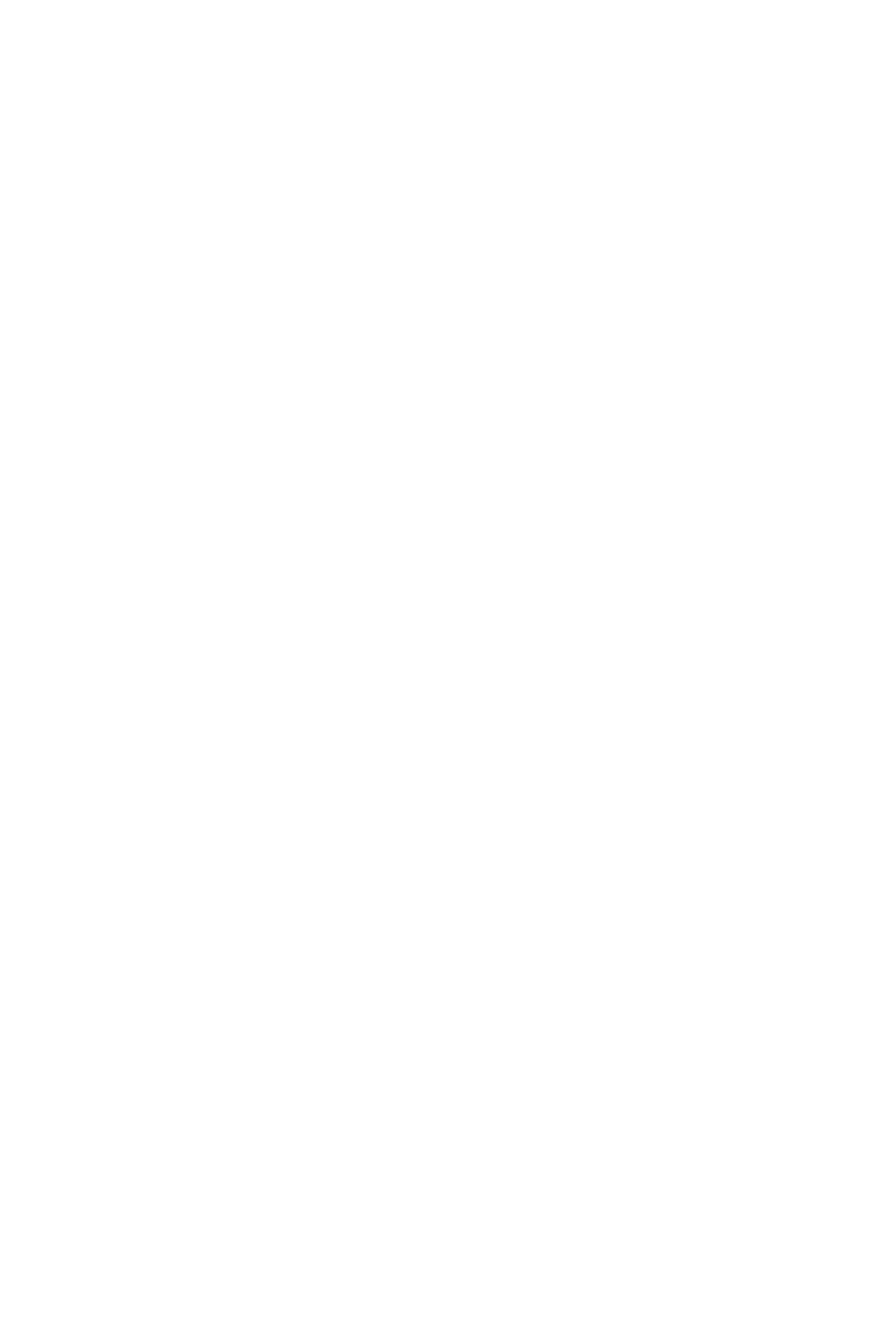 